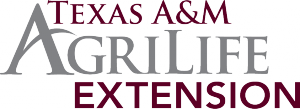                          Angelina County Master Gardener Class                                    Applications Available!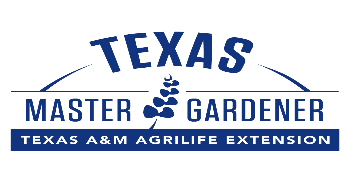 Who is a Master Gardener? The Master Gardener Program is a volunteer development program offered by Texas AgriLife Extension Service and is designed to increase the availability of horticultural information and improve the quality of life in their respective county through horticultural projects. What do they do? Lot of things! From time to time, Master Gardeners have done the following:  Assist others who have questions  Speaking to groups  Developing and maintaining demonstration beds  Assisting the Extension office  Work in the greenhouse for their annual sale  Write / develop educational bulletins or flyers  And more!When do they meet? The classes start Jan 13 and will continue every Tuesday and Thursday until mid-March. Where are they located? In the Angelina County Extension office next to the Farmers Market. How much does it cost? $150, but you get $75 back when you become a Master Gardener by matching the instructional time with volunteer hours (about 70 hours each). Why have others done this? They love gardening and they love visiting with and learning from other gardeners! It is a great way to share with others as well as benefit personally. For more information: 1) Ask a Master Gardener! or 2) call Cary Sims at 936/634-6414 ext 102 or e-mail him at cw-sims@tamu.edu. Want an application? Go online at https://angelina.agrilife.org/ Click on “links”, under Ag/Natural Resources then “Master Gardeners”. Then click on “ Master Gardener Volunteer Information” Click on “Apply Now” Or you can drop by or call our office at 634-6414 x 102 for a copy.